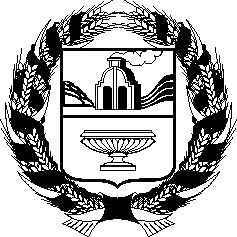 АЛТАЙСКОЕ КРАЕВОЕ ЗАКОНОДАТЕЛЬНОЕ СОБРАНИЕПОСТАНОВЛЕНИЕг. БарнаулРассмотрев проекты федеральных законов, поступившие из Государственной Думы Федерального Собрания Российской Федерации, в соответствии со статьей 26.4 Федерального закона «Об общих принципах организации законодательных (представительных) и исполнительных органов государственной власти субъектов Российской Федерации», статьей 73 Устава (Основного Закона) Алтайского края Алтайское краевое Законодательное Собрание ПОСТАНОВЛЯЕТ:Считать целесообразным принятие следующих проектов федеральных законов:№ 1256381-7 «Об общих принципах организации публичной власти в субъектах Российской Федерации»;№ 1256984-7 «О внесении изменений в Кодекс Российской Федерации об административных правонарушениях» (о возможности задержания транспортного средства иностранного перевозчика, не уплатившего штрафы за правонарушения в сфере безопасности дорожного движения);№ 1256989-7 «О внесении изменения в главу 51 Трудового кодекса Российской Федерации» (в части установления запрета лицам с непогашенной судимостью за тяжкие и особо тяжкие преступления работать в такси и заниматься пассажирскими перевозками);№ 1254866-7 «О внесении изменения в статью 3910 Земельного кодекса Российской Федерации» (в части предоставления земельного участка некоммерческой организации в безвозмездное пользование);№ 1249892-7 «О внесении изменений в Федеральный закон «О техническом осмотре транспортных средств и о внесении изменений в отдельные законодательные акты Российской Федерации» и отдельные законодательные акты Российской Федерации» (об отмене обязательности технического осмотра для транспортных средств, принадлежащих физическим лицам);№ 1252382-7 «О внесении изменений в Федеральный закон «О теплоснабжении» (в части проведения обязательной оценки экономической эффективности мероприятий по переводу открытых систем теплоснабжения (горячего водоснабжения), отдельных участков таких систем на закрытые системы горячего водоснабжения);№ 1256975-7 «О внесении изменений в статьи 221 и 222 Федерального закона «О государственной регистрации юридических лиц и индивидуальных предпринимателей» и Федеральный закон «Устав автомобильного транспорта и городского наземного электрического транспорта» (о запрете лицам с непогашенной или неснятой судимостью за тяжкие и особо тяжкие преступления осуществлять пассажирские перевозки);№ 1260573-7 «О внесении изменений в Федеральный закон «О рыболовстве и сохранении водных биологических ресурсов» и отдельные законодательные акты Российской Федерации» (в части выдачи разрешения на добычу (вылов) водных биоресурсов в электронном виде и ведения электронного промыслового журнала);№ 1250774-7 «О внесении изменения в статью 24 Федерального закона «О страховых пенсиях» (о возобновлении в беззаявительном порядке выплаты страховой пенсии по случаю потери кормильца после достижения 18 лет лицам, поступившим в учебное заведение);№ 1254863-7 «О внесении изменений в статью 16 Федерального закона «Об индивидуальном (персонифицированном) учете в системе обязательного пенсионного страхования» и статью 611 Федерального закона «О государственной социальной помощи» (об установлении обязанности Пенсионного фонда Российской Федерации предоставлять Федеральной службе государственной статистики сведения индивидуального (персонифицированного) учета).Председатель Алтайского краевогоЗаконодательного Собрания                                                             А.А. Романенко№Об отзывах Алтайского краевого Законодательного Собрания на проекты федеральных законов, поступившие из Государственной Думы Федерального Собрания Российской ФедерацииПроект